COPYRIGHT TRANSFER AGREEMENT FORMManuscript Title	: CHARACTERISTICS AFFECTING CREATIVE BUSINESS INCOME   OF LEADING SUBSECTOR ECONOMIES IN JAVAName of Principal Authors	: Muhammad Edhie Purnawan	Address of Principal Authors: FEB UGM, Bulaksumur, Yogyakarta, 55281.Email Address	: edhiepurnawan@ugm.ac.id	Telephone number	: 0815-796-0682	Author(s) Name	: (1) Muhammad Edhie Purnawan	  (2) Muhammad Taufan  	Email	: edhiepurnawan@ugm.ac.id	I hereby declare that I have submitted to the Jurnal Ekonomi dan Kebijakan for the above manuscript in original and no part has been plagiarized.I, in consideration of the acceptance of the above work for publication, do hereby assign and transfer to the Jurnal Ekonomi dan Kebijakan, Development Economics Department Universitas Negeri Semarang all of the rights, title, and interest in and to the copyright of the above titled work in its current form, including online supporting material (data supplements) submitted with the work, and in any form subsequently revised for publication and/or electronic dissemination, including translations to another language. I agree to the fact that any attempt to reproduce the text or figures may require their kind permission.Print or Type Name and Title of Author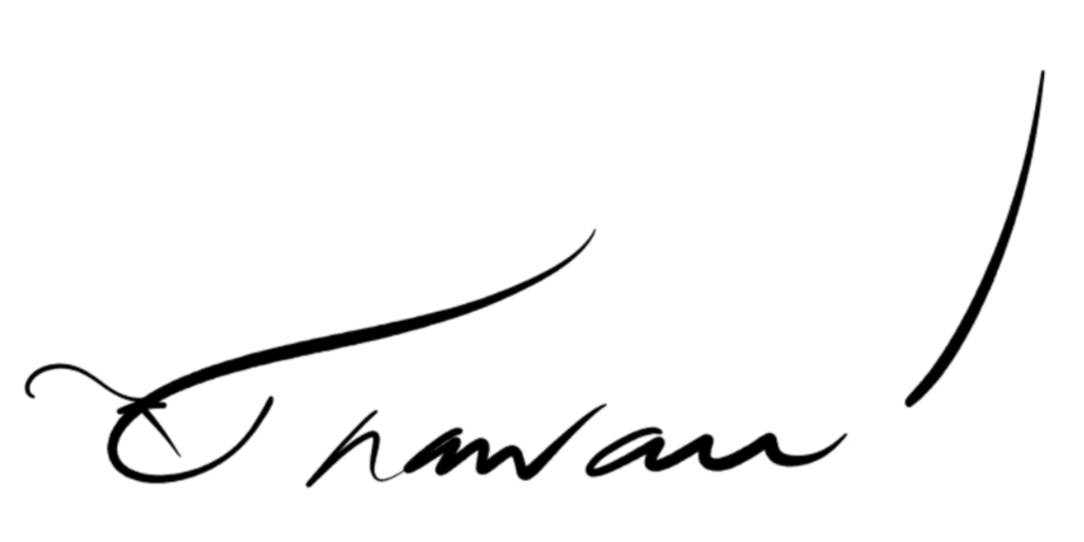 Signature                                                      Date: 26 February 2021(When there is more than one author, only one signature will suffice.)